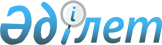 Об утверждении регламента государственной услуги "Выдача справки, подтверждающей принадлежность заявителя (семьи) к получателям адресной социальной помощи"
					
			Утративший силу
			
			
		
					Постановление акимата города Сарани Карагандинской области от 22 ноября 2012 года N 43/02. Зарегистрировано Департаментом юстиции Карагандинской области 21 декабря 2012 года N 2042. Утратило силу постановлением акимата города Сарани Карагандинской области от 17 мая 2013 года N 19/01      Сноска. Утратило силу постановлением акимата города Сарани Карагандинской области от 17.05.2013 N 19/01.      Примечание РЦПИ:

      В тексте сохранена авторская орфография и пунктуация.

      В соответствии с Законами Республики Казахстан от 23 января 2001 года "О местном государственном управлении и самоуправлении в Республике Казахстан", от 24 марта 1998 года "О нормативных правовых актах", от 27 ноября 2000 года "Об административных процедурах", постановлением Правительства Республики Казахстан от 7 апреля 2011 года N 394 "Об утверждении стандартов государственных услуг в сфере социальной защиты, оказываемых местными исполнительными органами", акимат города Сарани ПОСТАНОВЛЯЕТ:



      1. Утвердить прилагаемый регламент государственной услуги "Выдача справки, подтверждающей принадлежность заявителя (семьи) к получателям адресной социальной помощи".



      2. Контроль за исполнением настоящего постановления возложить на заместителя акима города Сарани Бедельбаеву Гульмиру Сериковну.



      3. Настоящее постановление вводится в действие по истечении десяти календарных дней со дня его первого официального опубликования.      Аким города Сарани                         С. Касимов

Утвержден

постановлением акимата

города Сарани

от 22 ноября 2012 года

N 43/02 

Регламент государственной услуги

"Выдача справки, подтверждающей принадлежность заявителя (семьи) к получателям адресной социальной помощи" 

1. Основные понятия

      1. Определения используемых терминов и аббревиатур:

      1) СФЕ - структурно-функциональные единицы, которые участвуют в процессе оказания государственной услуги - ответственные лица заинтересованных органов, информационные системы или их подсистемы;

      2) уполномоченный орган - государственное учреждение "Отдел занятости и социальных программ города Сарани". 

2. Общие положения

      2. Настоящий регламент государственной услуги "Выдача справки, подтверждающей принадлежность заявителя (семьи) к получателям адресной социальной помощи" определяет процедуру выдачи справки, подтверждающей принадлежность заявителя (семьи) к получателям адресной социальной помощи (далее - государственная услуга).



      3. Государственная услуга оказывается государственным учреждением "Отдел занятости и социальных программ города Сарани" (далее - уполномоченный орган), при отсутствии уполномоченного органа по месту жительства государственная услуга оказывается государственным учреждением "Аппарат акима поселка Актас" (далее - аким поселка), (контактные данные указаны в приложении 1 к настоящему регламенту).



      4. Форма оказываемой государственной услуги: не автоматизированная.



      5. Государственная услуга оказывается на основании Закона Республики Казахстан от 17 июля 2001 года "О государственной адресной социальной помощи", Правил формирования, направления расходования и учета средств, выделяемых на оказание финансовой и материальной помощи обучающимся и воспитанникам государственных учреждений образования из семей, имеющих право на получение государственной адресной социальной помощи, а также из семей, не получающих государственную адресную социальную помощь, в которых среднедушевой доход ниже величины прожиточного минимума, и детям-сиротам, детям, оставшимся без попечения родителей, проживающим в семьях, детям из семей, требующих экстренной помощи в результате чрезвычайных ситуаций, и иным категориям обучающихся и воспитанников, утвержденных постановлением Правительства Республики Казахстан от 25 января 2008 года N 64, постановления Правительства Республики Казахстан от 7 апреля 2011 года N 394 "Об утверждении стандартов государственных услуг в сфере социальной защиты, оказываемых местными исполнительными органами".



      6. Результатом оказываемой государственной услуги являются: справка, подтверждающая принадлежность получателя государственной услуги (семьи) к получателям адресной социальной помощи в текущем квартале (далее - справка), либо мотивированный ответ об отказе в предоставлении государственной услуги на бумажном носителе. 

3. Требования к порядку оказания государственной услуги

      7. Государственная услуга оказывается физическим лицам - получателям государственной адресной социальной помощи (далее - получатели государственной услуги).



      8. Сроки оказания государственной услуги:

      1) сроки оказания государственной услуги с момента предъявления необходимых документов, определенных в пункте 13 регламента - не более 15 минут;

      2) максимально допустимое время ожидания до получения государственной услуги, оказываемой на месте в день обращения получателя государственной услуги, зависит от количества человек в очереди из расчета 15 минут на обслуживание одного получателя государственной услуги;

      3) максимально допустимое время обслуживания получателя государственной услуги, оказываемой на месте в день обращения получателя государственной услуги - не более 15 минут.



      9. Государственная услуга оказывается бесплатно.



      10. График работы уполномоченного органа и акима поселка: ежедневно с 09.00 до 18.00 часов с обеденным перерывом с 13.00 до 14.00 часов, кроме выходных и праздничных дней, установленных Законом Республики Казахстан от 13 декабря 2001 года "О праздниках в Республике Казахстан".



      11. Этапы оказания государственной услуги с момента получения заявления от получателя государственной услуги и до момента выдачи результата государственной услуги:

      1) получатель государственной услуги подает заявление вместе с необходимыми документами, определенными в пункте 13 настоящего регламента, в уполномоченный орган или акиму поселка по месту жительства;

      2) уполномоченный орган или аким поселка осуществляют рассмотрение, регистрацию, подготавливают справку, либо мотивированный ответ об отказе в предоставлении государственной услуги и выдают результат оказания государственной услуги получателю государственной услуги.



      12. Минимальное количество лиц, осуществляющих прием документов для оказания государственной услуги в уполномоченном органе и у акима поселка, составляет один сотрудник. 

4. Описание порядка действий (взаимодействия) в процессе оказания государственной услуги

      13. Для получения государственной услуги получатели государственной услуги предъявляют в уполномоченный орган или акиму поселка следующие документы:

      документ, удостоверяющий личность (гражданин Казахстана - копию удостоверения личности (паспорта), иностранцы и лица без гражданства - копию вида на жительство иностранца в Республике Казахстан или копию удостоверения лица без гражданства с отметкой о регистрации в органах внутренних дел).

      Документы представляются в копиях и подлинниках для сверки либо нотариально заверенных копиях, после чего подлинники документов возвращаются получателю государственной услуги.



      14. При обращении получателю государственной услуги выдается справка, подтверждающая принадлежность получателя государственной услуги (семьи) к получателям адресной социальной помощи.



      15. Выдача справки осуществляется при личном посещении получателем государственной услуги уполномоченного органа (акима поселка) по месту жительства.



      16. Отказ в выдаче справки, подтверждающей принадлежность получателя государственной услуги (семьи) к получателям адресной социальной помощи производится в случае отсутствия сведений об оказании адресной социальной помощи в текущем квартале.

      Оснований для приостановления предоставления государственной услуги не имеется.



      17. В процессе оказания государственной услуги участвуют следующие структурно-функциональные единицы (далее - СФЕ):

      1) аким поселка;

      2) сотрудник акима поселка;

      3) руководитель уполномоченного органа;

      4) ответственное лицо уполномоченного органа.



      18. Текстовое табличное описание последовательности простых действий (процедур) каждой СФЕ с указанием срока выполнения каждого административного действия приведено в приложении 2 к настоящему регламенту.



      19. Схема, отражающая взаимосвязь между логической последовательностью административных действий в процессе оказания государственной услуги и СФЕ приведена в приложении 3 к настоящему регламенту. 

5. Ответственность должностных лиц, оказывающих

государственные услуги

      20. Ответственным лицом за оказание государственной услуги является руководитель уполномоченного органа и аким поселка (далее - должностные лица).

      Должностные лица несут ответственность за качество и реализацию государственной услуги в установленные сроки, в соответствии с законодательством Республики Казахстан.

Приложение 1

к регламенту государственной

услуги "Выдача справки,

подтверждающей принадлежность

заявителя (семьи) к получателям

адресной социальной помощи" 

Контактные данные уполномоченного органа и акима поселка по оказанию государственной услуги "Выдача справки, подтверждающей принадлежность заявителя (семьи) к получателям адресной социальной помощи"

Приложение 2

к регламенту государственной

услуги "Выдача справки,

подтверждающей принадлежность

заявителя (семьи) к получателям

адресной социальной помощи" 

Текстовое табличное описание последовательности и взаимодействие административных действий каждой СФЕ с указанием срока выполнения административного действия

      1) при обращении в уполномоченный орган:Таблица 1. Описание действий СФЕ

      2) при обращении к акиму поселка:

Приложение 3

к регламенту государственной

услуги "Выдача справки,

подтверждающей принадлежность

заявителя (семьи) к получателям

адресной социальной помощи" 

Схема, отражающая взаимосвязь между логической последовательностью административных действий в процессе оказания государственной услуги

      1) при обращении в уполномоченный орган: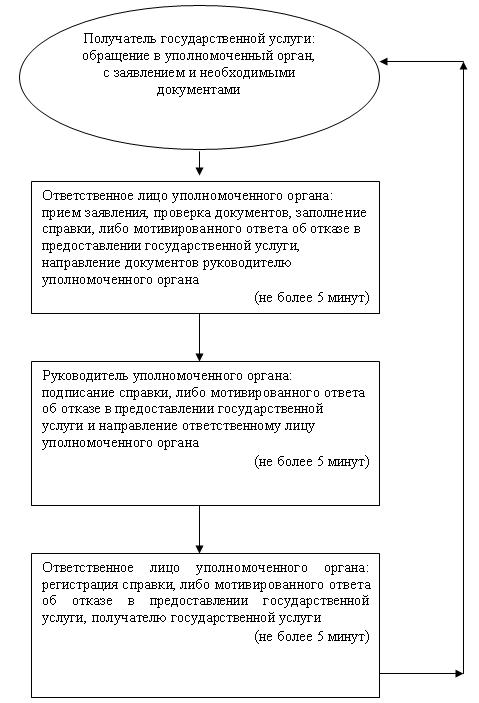 

      2) при обращении к акиму поселка: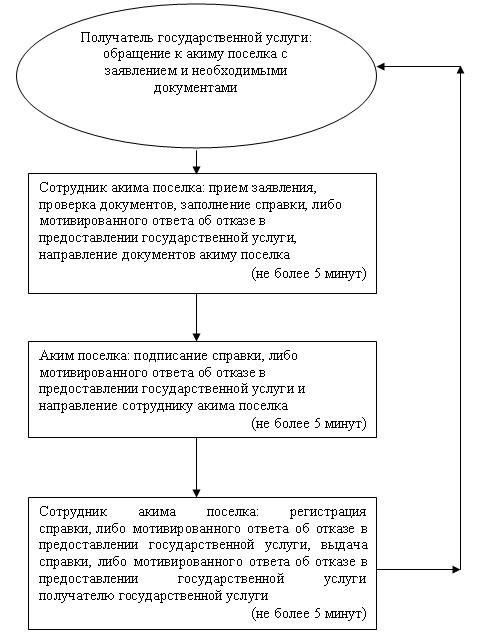 
					© 2012. РГП на ПХВ «Институт законодательства и правовой информации Республики Казахстан» Министерства юстиции Республики Казахстан
				Наименование уполномоченного органа, акима поселка, осуществляющего функции по оказанию государственной услугиМесторасположение, адрес, электронный адресКонтактный телефон123Государственное учреждение "Отдел занятости и социальных программ города Сарани"101200, Карагандинская область, город Сарань, улица Победы, 45, кабинет N 8

otspn@rambler.ru8 (72137) 26208, 42928Государственное учреждение "Аппарат акима поселка Актас"101203, Карагандинская область, поселок Актас, улица Кржижановского, 27

Aktas_apparat@krg.gov.kz8 (72137) 55024, 55025Действия основного процесса (хода, потока работ)Действия основного процесса (хода, потока работ)Действия основного процесса (хода, потока работ)Действия основного процесса (хода, потока работ)N действия

(хода, потока работ)123Наименование СФЕОтветственное лицо уполномоченного органаРуководитель уполномоченного органаОтветственное лицо уполномоченного органаНаименование действий (процесса, процедуры, операции) и их описаниеПрием заявления, проверка документов, регистрация, подготовка справки, либо мотивированного ответа об отказе в предоставлении государственной услугиПодпись справки, либо мотивированного ответа об отказе в предоставлении государственной услугиРегистрация справки, либо мотивированного ответа об отказе в предоставлении государственной услугиФорма завершения (данные, документ, организационно- распорядительное решение)Направление справки на подпись руководителю, либо мотивированного ответа об отказе в предоставлении государственной услугиНаправление справки, либо мотивированного ответа об отказе в предоставлении государственной услуги ответственному лицу уполномоченного органаВыдача справки, либо мотивированного ответа об отказе в предоставлении государственной услуги получателю государственной услугиСроки исполненияНе более 5 минутНе более 5 минутНе более 5 минутДействия основного процесса (хода, потока работ)Действия основного процесса (хода, потока работ)Действия основного процесса (хода, потока работ)Действия основного процесса (хода, потока работ)N действия

(хода, потока работ)123Наименование СФЕСотрудник акима поселкаАким поселкаСотрудник акима поселкаНаименование действий (процесса, процедуры, операции) и их описаниеПрием заявления, проверка документов, регистрация, подготовка справки, либо мотивированного ответа об отказе в предоставлении государственной услугиПодпись справки, либо мотивированного ответа об отказе в предоставлении государственной услугиРегистрация справки, либо мотивированного ответа об отказе в предоставлении государственной услугиФорма завершения (данные, документ, организационно- распорядительное решение)Направление на подпись акиму поселка справки, либо мотивированного ответа об отказе в предоставлении государственной услугиНаправление справки, либо мотивированного ответа об отказе в предоставлении государственной услуги сотруднику акима поселкаВыдача справки, либо мотивированного ответа об отказе в предоставлении государственной услуги получателю государственной услугиСроки исполненияНе более 5 минутНе более 5 минутНе более 5 минут